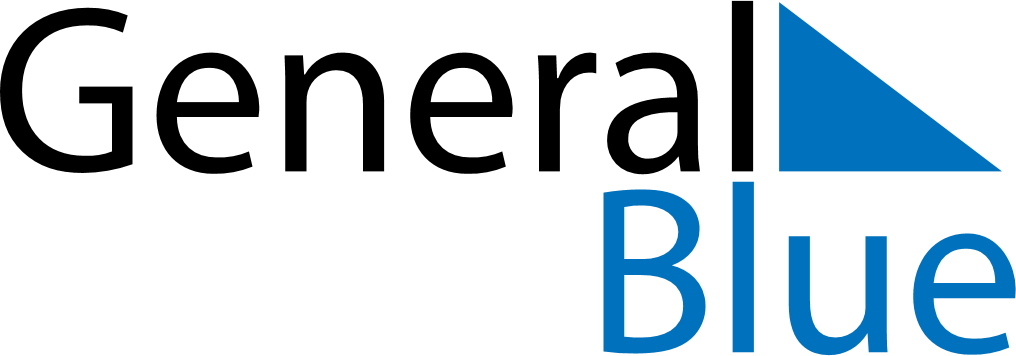 April 2024April 2024April 2024April 2024April 2024April 2024Plottier, Neuquen, ArgentinaPlottier, Neuquen, ArgentinaPlottier, Neuquen, ArgentinaPlottier, Neuquen, ArgentinaPlottier, Neuquen, ArgentinaPlottier, Neuquen, ArgentinaSunday Monday Tuesday Wednesday Thursday Friday Saturday 1 2 3 4 5 6 Sunrise: 7:47 AM Sunset: 7:25 PM Daylight: 11 hours and 38 minutes. Sunrise: 7:48 AM Sunset: 7:24 PM Daylight: 11 hours and 35 minutes. Sunrise: 7:49 AM Sunset: 7:22 PM Daylight: 11 hours and 33 minutes. Sunrise: 7:50 AM Sunset: 7:21 PM Daylight: 11 hours and 30 minutes. Sunrise: 7:51 AM Sunset: 7:19 PM Daylight: 11 hours and 28 minutes. Sunrise: 7:52 AM Sunset: 7:18 PM Daylight: 11 hours and 25 minutes. 7 8 9 10 11 12 13 Sunrise: 7:53 AM Sunset: 7:16 PM Daylight: 11 hours and 23 minutes. Sunrise: 7:54 AM Sunset: 7:15 PM Daylight: 11 hours and 21 minutes. Sunrise: 7:55 AM Sunset: 7:13 PM Daylight: 11 hours and 18 minutes. Sunrise: 7:56 AM Sunset: 7:12 PM Daylight: 11 hours and 16 minutes. Sunrise: 7:57 AM Sunset: 7:10 PM Daylight: 11 hours and 13 minutes. Sunrise: 7:58 AM Sunset: 7:09 PM Daylight: 11 hours and 11 minutes. Sunrise: 7:59 AM Sunset: 7:07 PM Daylight: 11 hours and 8 minutes. 14 15 16 17 18 19 20 Sunrise: 7:59 AM Sunset: 7:06 PM Daylight: 11 hours and 6 minutes. Sunrise: 8:00 AM Sunset: 7:04 PM Daylight: 11 hours and 4 minutes. Sunrise: 8:01 AM Sunset: 7:03 PM Daylight: 11 hours and 1 minute. Sunrise: 8:02 AM Sunset: 7:02 PM Daylight: 10 hours and 59 minutes. Sunrise: 8:03 AM Sunset: 7:00 PM Daylight: 10 hours and 56 minutes. Sunrise: 8:04 AM Sunset: 6:59 PM Daylight: 10 hours and 54 minutes. Sunrise: 8:05 AM Sunset: 6:57 PM Daylight: 10 hours and 52 minutes. 21 22 23 24 25 26 27 Sunrise: 8:06 AM Sunset: 6:56 PM Daylight: 10 hours and 49 minutes. Sunrise: 8:07 AM Sunset: 6:55 PM Daylight: 10 hours and 47 minutes. Sunrise: 8:08 AM Sunset: 6:53 PM Daylight: 10 hours and 45 minutes. Sunrise: 8:09 AM Sunset: 6:52 PM Daylight: 10 hours and 43 minutes. Sunrise: 8:10 AM Sunset: 6:51 PM Daylight: 10 hours and 40 minutes. Sunrise: 8:11 AM Sunset: 6:50 PM Daylight: 10 hours and 38 minutes. Sunrise: 8:12 AM Sunset: 6:48 PM Daylight: 10 hours and 36 minutes. 28 29 30 Sunrise: 8:13 AM Sunset: 6:47 PM Daylight: 10 hours and 34 minutes. Sunrise: 8:14 AM Sunset: 6:46 PM Daylight: 10 hours and 32 minutes. Sunrise: 8:15 AM Sunset: 6:45 PM Daylight: 10 hours and 29 minutes. 